Most Player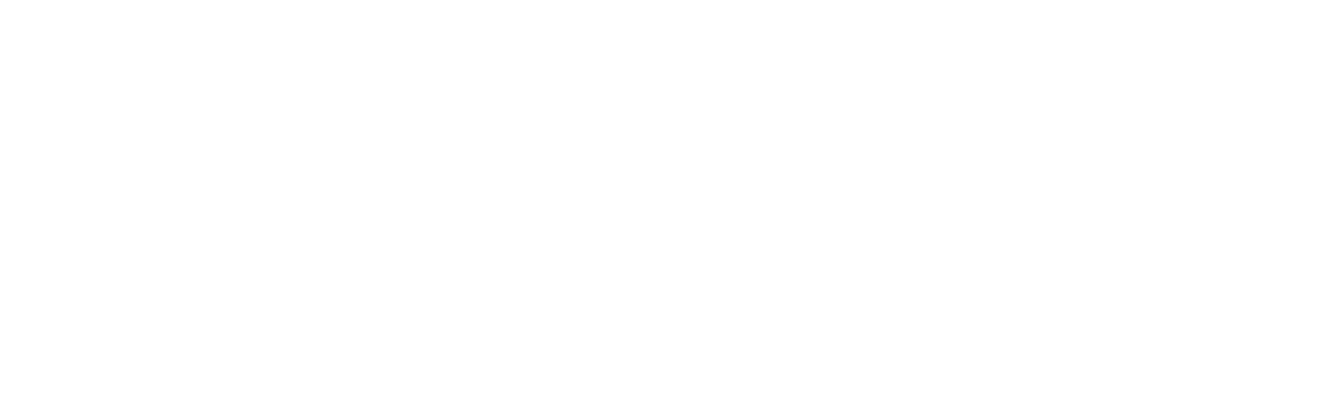 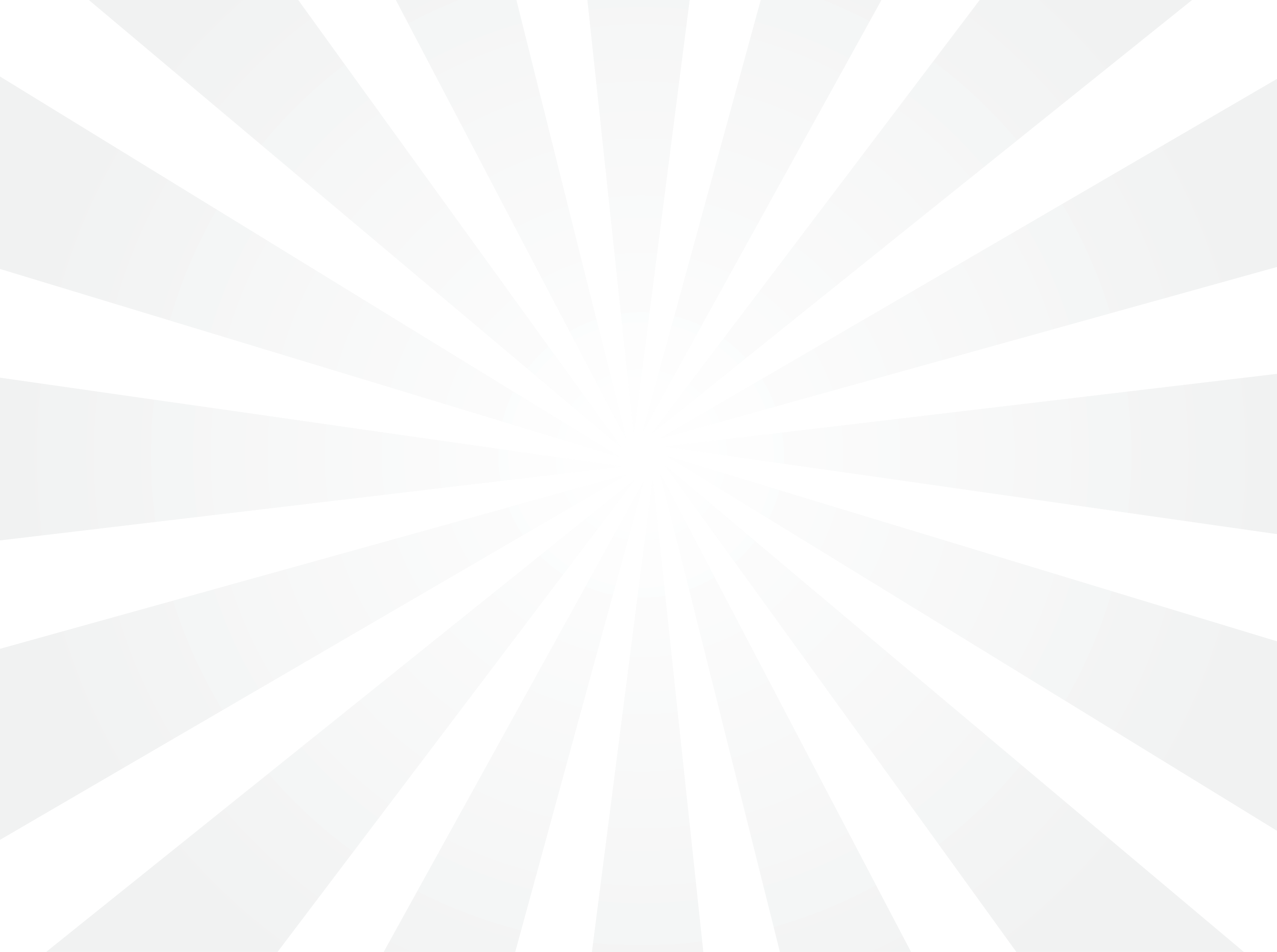 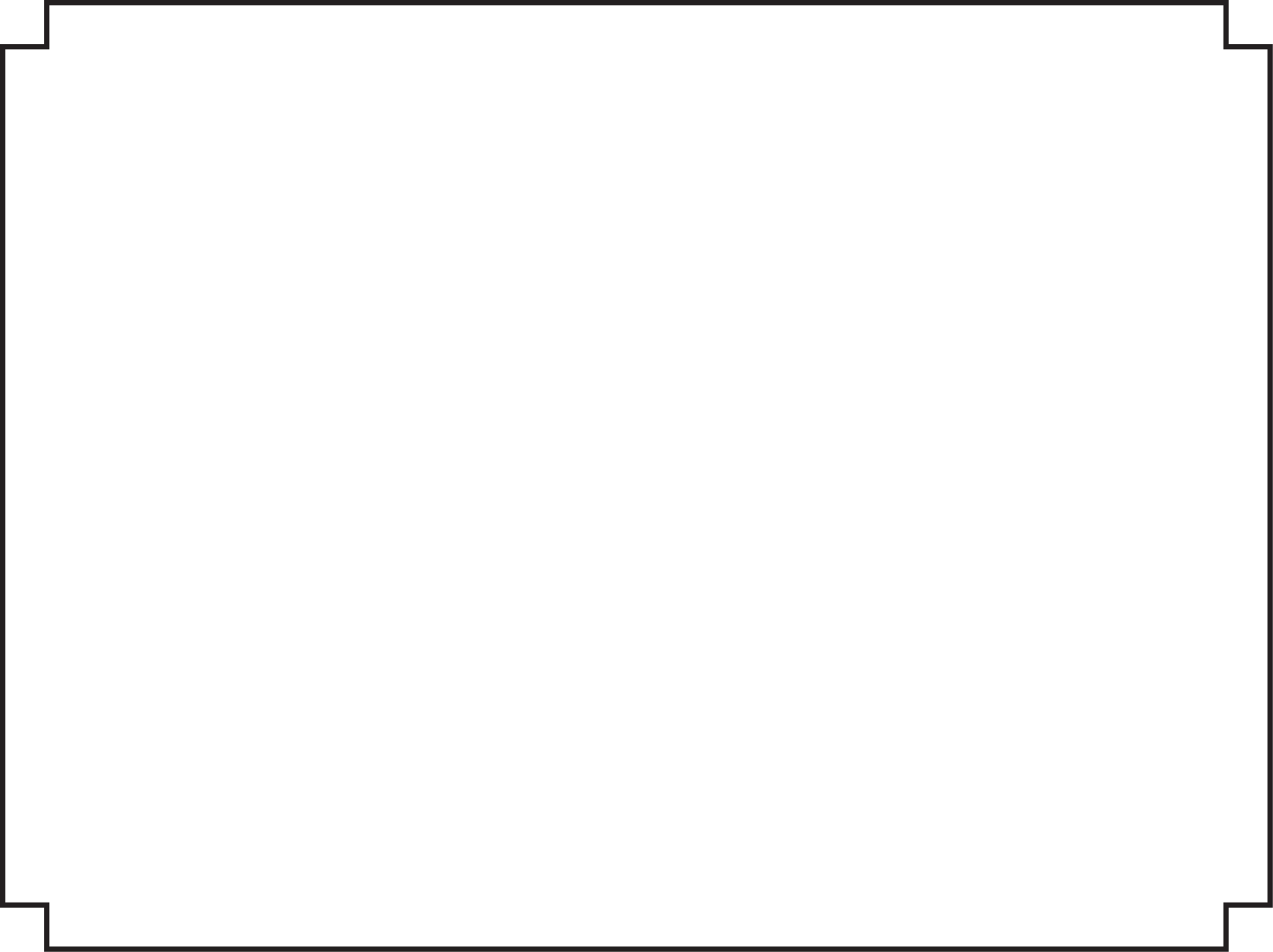 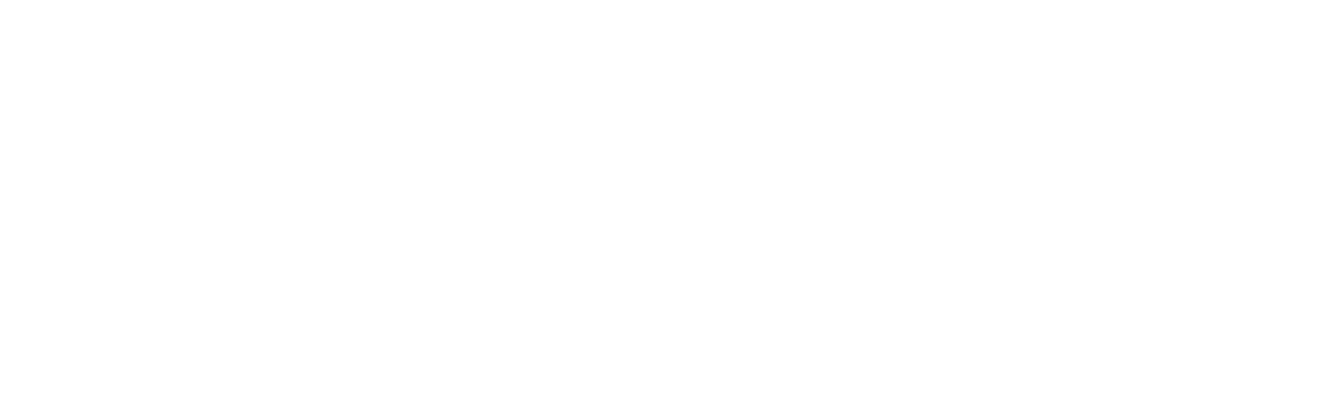 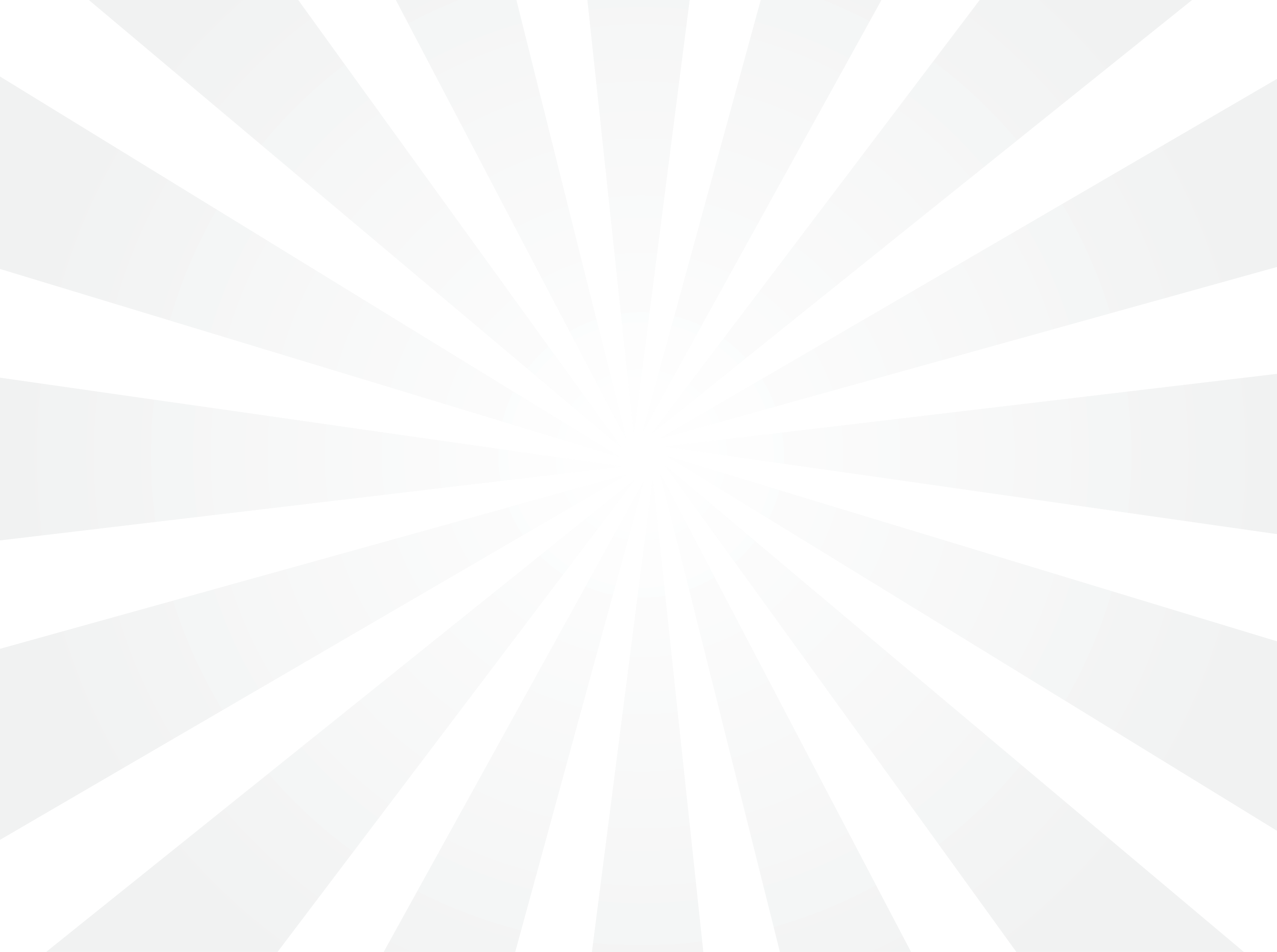 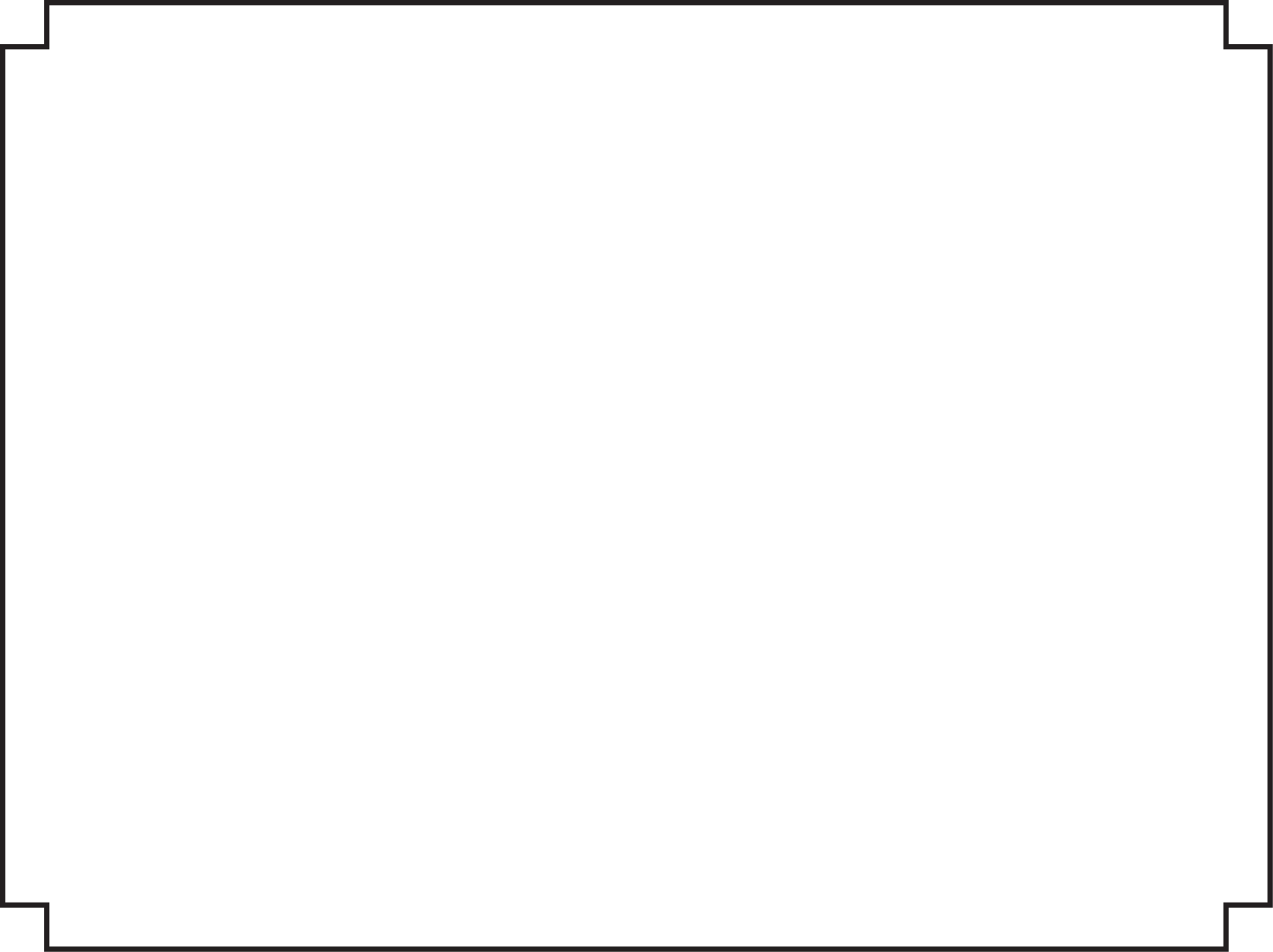 